附件1：国家税务总局关于办理2021年度个人所得税综合所得汇算清缴事项的公告国家税务总局公告2022年第1号为贯彻落实中办、国办印发的《关于进一步深化税收征管改革的意见》要求，切实维护纳税人合法权益，合理有序建立健全个人所得税综合所得汇算清缴制度，根据个人所得税法及其实施条例、税收征收管理法及其实施细则等有关规定，现就办理2021年度个人所得税综合所得汇算清缴（以下简称年度汇算）有关事项公告如下：一、年度汇算的内容2021年度终了后，居民个人（以下称纳税人）需要汇总2021年1月1日至12月31日（以下称纳税年度）取得的工资薪金、劳务报酬、稿酬、特许权使用费等四项所得（以下称综合所得）的收入额，减除费用6万元以及专项扣除、专项附加扣除、依法确定的其他扣除和符合条件的公益慈善事业捐赠后，适用综合所得个人所得税税率并减去速算扣除数（税率表见附件1），计算年度汇算最终应纳税额，再减去纳税年度已预缴税额，得出应退或应补税额，向税务机关申报并办理退税或补税。具体计算公式如下：应退或应补税额=[（综合所得收入额-60000元-“三险一金”等专项扣除-子女教育等专项附加扣除-依法确定的其他扣除-符合条件的公益慈善事业捐赠）×适用税率-速算扣除数]-已预缴税额年度汇算不涉及财产租赁等分类所得，以及纳税人按规定选择不并入综合所得计算纳税的所得。二、无需办理年度汇算的情形纳税人在纳税年度内已依法预缴个人所得税且符合下列情形之一的，无需办理年度汇算：（一）年度汇算需补税但综合所得收入全年不超过12万元的；（二）年度汇算需补税金额不超过400元的；（三）已预缴税额与年度汇算应纳税额一致的；（四）符合年度汇算退税条件但不申请退税的。三、需要办理年度汇算的情形符合下列情形之一的，纳税人需办理年度汇算：（一）已预缴税额大于年度汇算应纳税额且申请退税的；（二）纳税年度内取得的综合所得收入超过12万元且需要补税金额超过400元的。因适用所得项目错误或者扣缴义务人未依法履行扣缴义务，造成纳税年度内少申报或者未申报综合所得的，纳税人应当依法据实办理年度汇算。四、可享受的税前扣除下列在纳税年度内发生的，且未申报扣除或未足额扣除的税前扣除项目，纳税人可在年度汇算期间填报扣除或补充扣除：（一）纳税人及其配偶、未成年子女符合条件的大病医疗支出；（二）纳税人符合条件的子女教育、继续教育、住房贷款利息或住房租金、赡养老人专项附加扣除，以及减除费用、专项扣除、依法确定的其他扣除；（三）纳税人符合条件的公益慈善事业捐赠。同时取得综合所得和经营所得的纳税人，可在综合所得或经营所得中申报减除费用6万元、专项扣除、专项附加扣除以及依法确定的其他扣除，但不得重复申报减除。五、办理时间年度汇算办理时间为2022年3月1日至6月30日。在中国境内无住所的纳税人在3月1日前离境的，可以在离境前办理年度汇算。六、办理方式纳税人可自主选择下列办理方式：（一）自行办理年度汇算。（二）通过任职受雇单位（含按累计预扣法预扣预缴其劳务报酬所得个人所得税的单位，下同。以下简称单位）代为办理。纳税人提出代办要求的，单位应当代为办理，或者培训、辅导纳税人通过自然人电子税务局（含手机个人所得税APP、网页端，下同）完成年度汇算申报和退（补）税。由单位代为办理的，纳税人应在2022年4月30日前与单位以书面或者电子等方式进行确认，补充提供其纳税年度内在本单位以外取得的综合所得收入、相关扣除、享受税收优惠等信息资料，并对所提交信息的真实性、准确性、完整性负责。纳税人未与单位确认请其代为办理年度汇算的，单位不得代办。（三）委托涉税专业服务机构或其他单位及个人（以下称受托人）办理，纳税人与受托人需签订授权书。单位或受托人为纳税人办理年度汇算后，应当及时将办理情况告知纳税人。纳税人发现年度汇算申报信息存在错误的，可以要求单位或受托人办理更正申报，也可自行办理更正申报。七、办理渠道为便利纳税人，税务机关为纳税人提供高效、快捷的网络办税渠道。纳税人可优先通过自然人电子税务局办理年度汇算，税务机关将为纳税人提供申报表项目预填服务；不方便通过上述方式办理的，也可以通过邮寄方式或到办税服务厅办理。选择邮寄申报的，纳税人需将申报表寄送至按本公告第九条确定的主管税务机关所在省、自治区、直辖市和计划单列市税务局公告的地址。八、申报信息及资料留存纳税人办理年度汇算的，适用个人所得税年度自行纳税申报表（附件2、3），如需修改本人相关基础信息，新增享受扣除或者税收优惠的，还应按规定一并填报相关信息。纳税人需仔细核对，确保所填信息真实、准确、完整。纳税人、代办年度汇算的单位，需各自将专项附加扣除、税收优惠材料等年度汇算相关资料，自年度汇算期结束之日起留存5年。九、受理年度汇算申报的税务机关按照方便就近原则，纳税人自行办理或受托人为纳税人代为办理年度汇算的，向纳税人任职受雇单位的主管税务机关申报；有两处及以上任职受雇单位的，可自主选择向其中一处申报。纳税人没有任职受雇单位的，向其户籍所在地、经常居住地或者主要收入来源地的主管税务机关申报。主要收入来源地，是指一个纳税年度内向纳税人累计发放劳务报酬、稿酬及特许权使用费金额最大的扣缴义务人所在地。单位为纳税人代办年度汇算的，向单位的主管税务机关申报。为方便纳税服务和征收管理，年度汇算期结束后，税务部门将为尚未办理申报的纳税人确定主管税务机关。十、年度汇算的退税、补税（一）办理退税纳税人申请年度汇算退税，应当提供其在中国境内开设的符合条件的银行账户。税务机关按规定审核后，在按本公告第九条确定的受理年度汇算申报的税务机关所在地（即年度汇算地），按照国库管理有关规定就地办理税款退库。纳税人未提供本人有效银行账户，或者提供的信息资料有误的，税务机关将通知纳税人更正，纳税人按要求更正后依法办理退税。为方便办理退税，综合所得全年收入额不超过6万元且已预缴个人所得税的纳税人，可选择使用自然人电子税务局提供的简易申报功能，便捷办理年度汇算退税。申请2021年度汇算退税的纳税人，如存在应当办理2020年及以前年度汇算补税但未办理，或者经税务机关通知2020年及以前年度汇算申报存在疑点但未更正或说明情况的，需在办理2020年及以前年度汇算申报补税、更正申报或者说明有关情况后依法申请退税。（二）办理补税纳税人办理年度汇算补税的，可以通过网上银行、办税服务厅POS机刷卡、银行柜台、非银行支付机构等方式缴纳。邮寄申报并补税的，纳税人需通过自然人电子税务局或者主管税务机关办税服务厅及时关注申报进度并缴纳税款。年度汇算需补税的纳税人，年度汇算期结束后未足额补缴税款的，税务机关将依法加收滞纳金，并在其《个人所得税纳税记录》中予以标注。纳税人因申报信息填写错误造成年度汇算多退或少缴税款的，纳税人主动或经税务机关提醒后及时改正的，税务机关可以按照“首违不罚”原则免予处罚。十一、年度汇算服务税务机关推出系列优化服务措施，加强年度汇算的政策解读和操作辅导力度，分类编制办税指引，通俗解释政策口径、专业术语和操作流程，多渠道、多形式开展提示提醒服务，并通过手机个人所得税APP、网页端、12366纳税缴费服务平台等渠道提供涉税咨询，帮助纳税人解决办理年度汇算中的疑难问题，积极回应纳税人诉求。年度汇算开始前，纳税人可登录手机个人所得税APP，查看自己的综合所得和纳税情况，核对银行卡、专项附加扣除涉及人员身份信息等基础资料，为年度汇算做好准备。为合理有序引导纳税人办理年度汇算，提升纳税人办理体验，主管税务机关将分批分期通知提醒纳税人在确定的时间段内办理。同时，税务部门推出预约办理服务，有年度汇算初期（3月1日至3月15日）办理需求的纳税人，可以根据自身情况，在2月16日后登录手机个人所得税APP预约上述时间段中的任意一天办理。3月16日至6月30日，纳税人无需预约，可以随时办理年度汇算。对于独立完成年度汇算存在困难的年长、行动不便等特殊人群，由纳税人提出申请，税务机关可提供个性化年度汇算服务。十二、其他事项《国家税务总局关于个人所得税自行纳税申报有关问题的公告》（2018年第62号）第一条、第四条与本公告不一致的，依照本公告执行。特此公告。附件：个人所得税税率表（综合所得适用）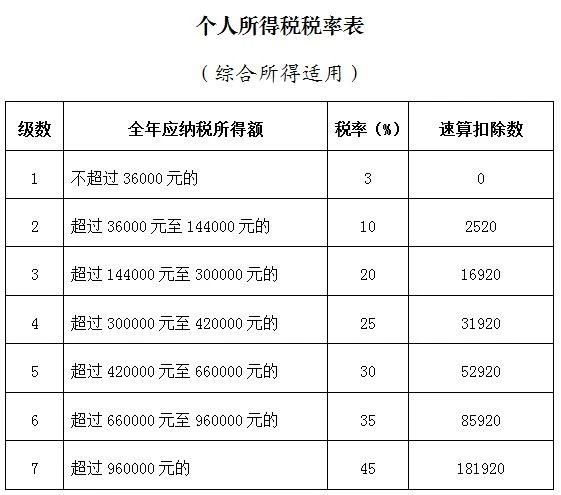 国家税务总局2022年2月8日